PEDIDO DE INFORMAÇÕES nº 145/2018CONSIDERANDO os ofícios enviados à Secretaria de Mobilidade Urbana por este Vereador, solicitando lombada na Rua Professora Olinda de Almeida Mercadante, próximo ao Cemitério Municipal do Parque Santo Antônio, Jardim Maria Amélia, inclusive um recente, de nº 1480, enviado em 26/07/2018;CONSIDERANDO as constantes reclamações dos moradores do excesso de velocidade praticado pelos motoristas no referido local;CONSIDERANDO os frequentes acidentes graves ocorridos, sendo um na data de 27/05/2017, envolvendo 5 pessoas, quando um veículo colidiu com um poste, colocando em risco pedestres que pelo local transitavam;CONSIDERANDO que até a presente data a lombada não foi construída,REQUEREMOS à Excelentíssima   desta ,  e    , cumpridas as  , seja encaminhado ao   Municipal de Jacareí o   de :A Secretaria de Mobilidade Urbana tem conhecimento do problema?Em caso positivo, existe algum cronograma para a construção de lombada no local citado?Qual a data prevista?Ao  de , subscrevemos. das ,12 de setembro de 2018VALMIR DO PARQUE MEIA LUAVereador – Líder do DCVice-Presidente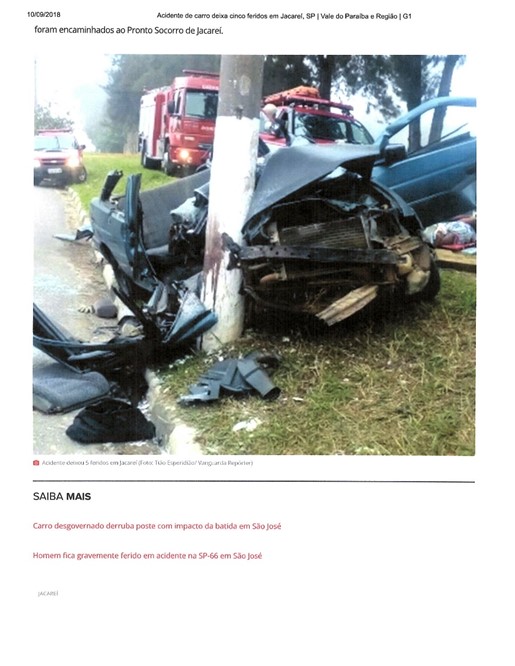 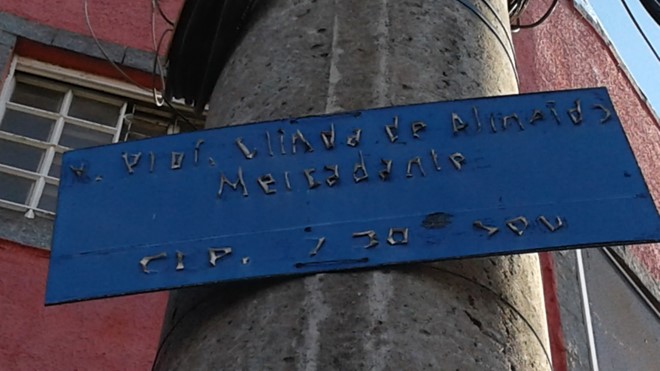 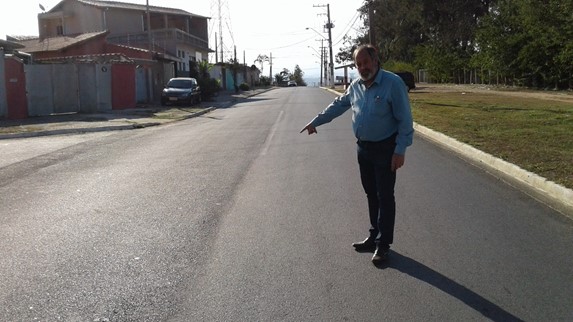 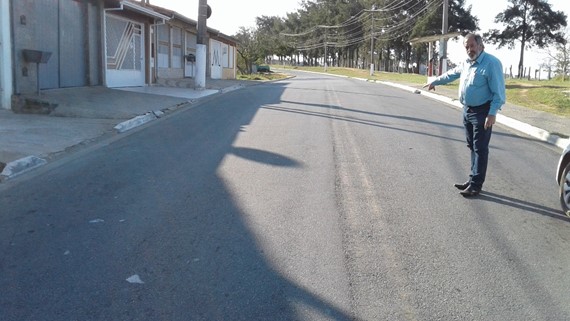 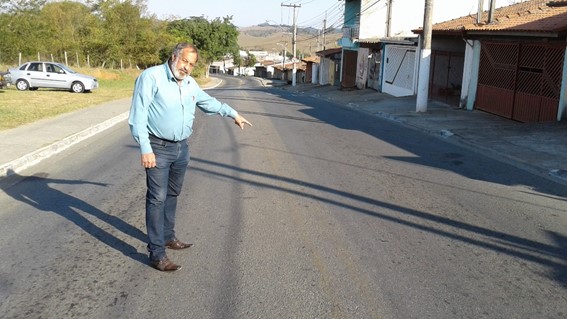 :Requer informações acerca da falta de lombadas na Rua Professora Olinda de Almeida Mercadante, nas proximidades do Cemitério Jardim da Paz, no Parque Santo Antônio. 